附件1：第三届中国开发区创新发展大会（CDI）初步议程以上流程为初步方案，主办方保留调整的权利，任何变更及更多详细内容，将通过活动官方网站、主办方官方微信公众号公布。大会官方微信公众号：CDI中国开发区创新发展大会，请搜索点击关注！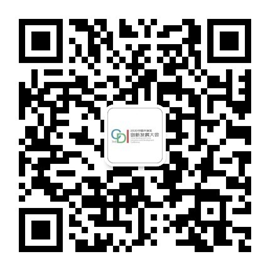 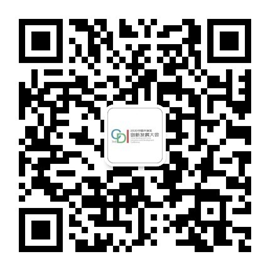 内容时间议程议程议程活动前一周活动前一周线上直播间中国开发区招商直播间中国开发区招商直播间10月29日周四18:00 — 20:30欢迎晚宴  （受邀参加）主办单位领导、开发区代表、企业代表、外国驻华领馆、商协会代表主办单位领导、开发区代表、企业代表、外国驻华领馆、商协会代表10月30日周五08:30 — 12：00开幕式致辞商务部投资促进局领导致辞10月30日周五08:30 — 12：00开幕式致辞上海市政府领导（拟邀）10月30日周五08:30 — 12：00开幕式主旨演讲工信部、发改委或商务部领导（拟邀）10月30日周五08:30 — 12：00开幕式主题演讲经开区主管部门领导（拟邀）10月30日周五08:30 — 12：00开幕式主题演讲世界500强企业高管10月30日周五08:30 — 12：00开幕式主题演讲外国驻华领馆代表10月30日周五08:30 — 12：00开幕式主题演讲国家级经开区领导10月30日周五08:30 — 12：00开幕式主题演讲中国500强企业高管10月30日周五12:00 — 13:30工作午餐工作午餐、展会交流工作午餐、展会交流10月30日周五13:30 — 17:30分论坛新基建带来的开发区创新发展机遇新基建带来的开发区创新发展机遇10月30日周五13:30 — 17:30分论坛双循环格局下的外资对华投资趋势双循环格局下的外资对华投资趋势10月30日周五13:30 — 17:30分论坛全球新格局下的智能制造创新全球新格局下的智能制造创新10月30日周五13:30 — 17:30分论坛节能环保产业创新节能环保产业创新10月30日周五18:00 — 21:00闭幕晚宴（受邀参加）主办单位领导、开发区代表、企业代表、外国驻华领馆、商协会代表主办单位领导、开发区代表、企业代表、外国驻华领馆、商协会代表